МУНИЦИПАЛЬНОЕ АВТОНОМНОЕ УЧРЕЖДЕНИЕ КУЛЬТУРЫ «БИБЛИОТЕКА СЕЛЯТИНО»                                План работыДетско-юношеского отделана 2019год                          Селятино,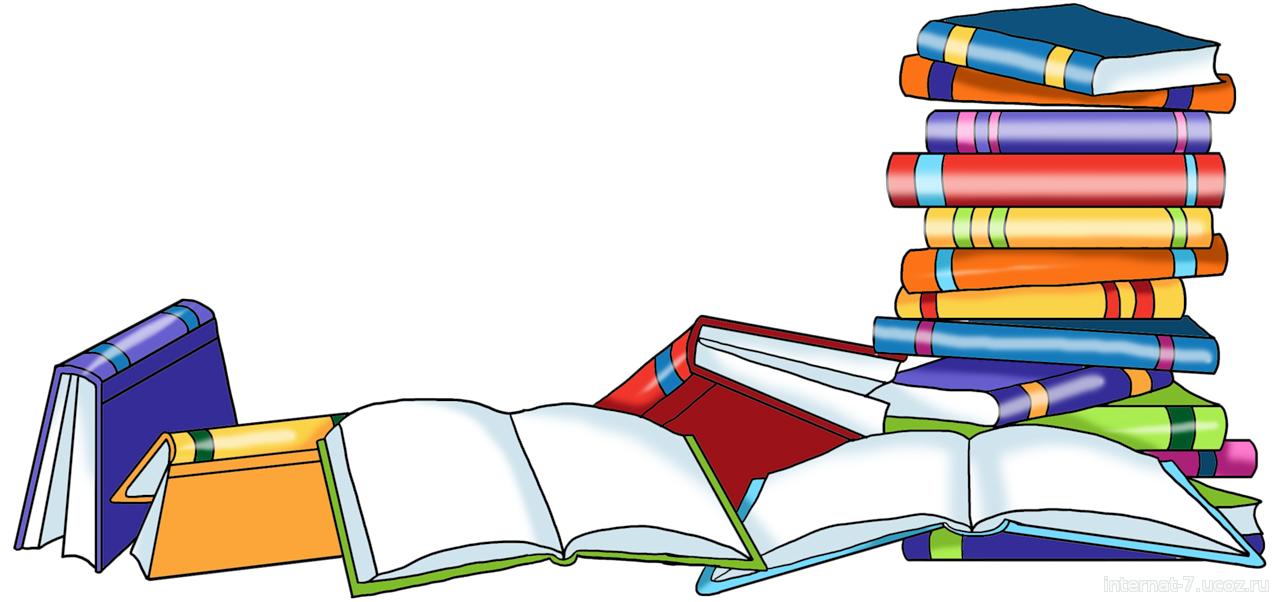               2018год.        1.2. Общие сведенияДетско-юношеский отдел МАУК «Библиотека Селятино», расположен по адресу: Московская область, Наро-Фоминский городской округ, п.Селятино, ул.Вокзальная д.6. Приоритетом в обслуживании являются дети в возрасте от 3,5 лет до 18лет.В посёлке официально зарегистрировано в возрасте от 3 до 18 лет  ____  человек.Наша библиотека сотрудничает с Селятинской МАОУ СОШ №1, Селятинской МАОУ СОШ№2, Детскими садами: МАДОУ «Детский сад комбинированного вида» № 65, МАДОУ «Детский сад комбинированного вида» №38, МАДОУ «Детский сад комбинированного вида» №34. 1.1.Основные задачи:1. Привлечение новых читателей. Стабильное выполнение контрольных показателей - главная задача в 2019году.2. Патриотическое воспитание детей считать одним из главных направлений работы библиотеки:-отмечать Дни воинской славы России;-отмечать юбилейные даты, связанные с жизнью и деятельностью выдающихся исторических личностей России.3. В 2019 году библиотека активирует свою деятельность в историческом направлении. Для этого будут шире использоваться такие даты календаря, как:- День славянской письменности;- День России- День народного единства -Другие исторические даты и юбилеи выдающихся деятелей России.В рамках реализации данной программы будет организован цикл мероприятий, посвящённых народным промыслам, праздникам и обрядам на Руси, истории родного края.
4. Эстетическое воспитание – традиционно главное направление в работе библиотеки: - популяризация лучших произведений русских и зарубежных писателей, используя все формы и методы массовой работы;- популяризация книг по искусству.- активное участие в национальной программе «Чтение», итогом каждого мероприятия считать обязательную выдачу книг и периодических изданий каждому читателю;- активное участие в подготовке и проведении мероприятий, посвященных Году театра в России, направленных на развитие эстетического вкуса, развития речи и творческих возможностей у детей всех возрастных групп.5.Уделять серьёзное внимание нравственному и правовому воспитанию, профориентации подростков:- Организовать чтение детей и подростков  в период летних каникул;-цикл мероприятий для летних оздоровительных лагерей школ, детей посёлка - выдача литературы по спискам обязательного чтения читателя всех возрастных групп, не только селятинцам,  но и иногородним детям, приехавшим на каникулы;- цикл мероприятий, посвященных христианским праздникам;- цикл мероприятий о вреде табакокурения, алкоголизма и наркомании;- цикл мероприятий  по профориентации   («Профессии, нужные нашей стране») Приоритетные направления  в деятельности библиотеки,перспективы развития.( аналитическая справка о деятельности библиотеки на предстоящий год, в соответствии с целями и задачами вашей библиотеки)        Детям и подросткам интересны различные мероприятия, где они могут не только получать новые знания, но и встречаться с интересными людьми, общаться со сверстниками, реализовать свой творческий потенциал. Для постижения лучших произведений литературы используются многообразные формы – беседы, встречи с художниками и поэтами, литературно-музыкальные вечера, литературные дискуссии, способствующие развитию творческой активности читателей.Книжные выставки позволяют представить самую разнообразную литературу, а оригинальность ее подачи сразу привлекла внимание посетителей.Воспитание патриотических чувств у детей всегда было в центре внимания библиотек. Формирование у читателей - детей любви к Отечеству, своей истории, личной ответственностиЭффективность работы детских библиотек по формированию патриотизма зависит не только от форм и методов работы, но и в большей степени от состава и организации книжного фонда. Библиотека будет внимательно отслеживать наличие патриотической литературы.  Цикл мероприятий «Словарь военных лет»  будут включать в себя все формы библиотечной работы; книжные выставки, книжные марафоны, акции, уроки мужества, литературные часы. Все мероприятия указаны  ниже в плане.Историческое направление работы не ново для нашей библиотеки. Регулярно проводятся мероприятия, посвящённые народному творчеству, краеведению. Эстетическое воспитание – традиционно основное направление в работе библиотеки.Наряду с широким набором универсальных форм, выработанных библиотекой многолетней практикой, есть и характерные для эстетического воспитания читателей это– литературно – познавательные часы.  Выставки литературы по искусству, правильное раскрытие фондов библиотек. Такого рода деятельность дает детям радость приобщения к искусству. В этом году библиотека, в рамках проведения года Театра, проведёт ряд мероприятий посвящённых данной тематике.Правовое воспитание- одно из направлений работы библиотеки с читателями детского, подросткового и юношеского возраста. Мероприятия по правовому воспитанию в наступающем году будут приурочены ко Дню защиты детей (1 июня), в течении года в библиотеке будет действовать выставка-предупреждение «Есть правила на свете, должны их знать все дети»Воспитание у детей толерантности, терпимому отношению к окружающим, людям других  национальностей для библиотеки является ещё одним направлением работы. Ряд мероприятий, которые познакомят ребят с многообразием и обычаями народов нашей страны также пройдут в библиотеке: это уроки истории, выставки и другие мероприятия. Опасным привычкам  и борьбе с ними будет также посвящён ряд мероприятий.Основные контрольные показатели на 2019 год.Организация массовой работы11. План работы  библиотек  по  информационно – библиографическомуобслуживанию читателей12.План работы библиотек  по  комплектованиюи использованию книжного фондаЭлектронные ресурсыИнформация об установке, работе  системы автоматизации библиотек ИРБИС14.Работа с кадрами, повышение квалификации.№ п/пПоказателиФакт 2018План 2019№ п/пПоказатели1.читатели 2.посещения3.книговыдача4.посещение на массовых5.количество мероприятий№ п/пНазваниеСроки выполненияМесто реализации3.1.Проекты«Космос – это мы»  - рекламный проектМарт-апрельбиблиотека«Весь мир театр, а дети в нём…»Февраль - декабрьбиблиотека3.2.Всероссийские и областные конкурсы,  фестивалиЧитаем о герое Великой Отечественной войны (акция)апрельбиблиотека3.3Районные фестивали и конкурсыНеделя детской книгимарт3.4.Мероприятия к  Году - театра «Волшебный мир сцены»Арт-выставка В течение годаБиблиотекаТеатр – своими рукамиМастер - классВ течение годаБиблиотека3.5Правовое воспитание«Мир начинается с детства! ВыставкаиюньБиблиотека«В конфетно - сладком царстве-государстве»Интерактивная играиюньБиблиотека«Гордо реет флаг России» (Ко дню флага)Выставка-обзоравгустБиблиотека «Есть правила на свете, должны их знать все дети»Выставка-предупреждениеВ течениегода      Библиотека3.6.Патриотическое воспитание «Словарь военных лет» Подвиг Ленинграда Выставка, беседаянварьБиблиотека«Словарь военных лет» «Сталинградское сражение» (17 июля . – 2 февраля 1943     Книжно-иллюстративная выставка ЯнварьфевральБиблиотека «И верно служить отчизне»  Выставка,    Интерактивная играфевральБиблиотека "Как стать космонавтом" видео-экскурсия Звёздам навстречу» - конкурс рисунковапрельБиблиотека«Космос – это мы»Выставка - вернисажапрельБиблиотекаУзнай о войне из книг Книжный марафонМарт-майБиблиотекаЧитаем о герое Великой Отечественной войныВсебиблиотечная акцияапреляБиблиотека,«Широка страна моя родная» книжная выставка ко Дню РоссимайБиблиотека «От Руси до России»(День России) Урок патриотизма июнь Библиотека «Время уходит, с нами память остается» Урок мужества (22 июня)июньБиблиотека «Танковое сражение» Выставка - размышление (23 августа – День воинской славы. Разгром советскими войсками немецко-фашистских войск в Курской битве (1943) август    Библиотека «Подвиг во имя России»(4 ноября) Час историиноябрьБиблиотека«Герои смутного времени»выставканоябрьБиблиотека«Здесь за Москву был бой когда-то…»Выставка – диалогдекабрьБиблиотека «Здесь за Москву был бой когда-то…»Выставка – диалогдекабрьБиблиотека 3.7Краеведческое просвещение «Малая Родина - большая любовь»Выставка-вернисажмайБиблиотека«О той земле, где ты родился»: выставка-экспозицияавгуст - сентябрьБиблиотека3.8Нравственное воспитание«Наши руки не для скуки»Мастер-классВ течение годаБиблиотека«Чтобы иметь друзей, надо...»: Выставка -размышлениеВ течение годаБиблиотека«Сокровища книжных полок» библиотечный урокВ течение годаБиблиотека «Волшебный мир сцены»Арт-выставка В течение годаБиблиотека«Юбилей в стране Читалия».  «22 января - 110 лет со дня рождения писателя и публициста А.П. Гайдара (1904-1941г.)выставкаянварьБиблиотека«Самоцветные сказы из уральской шкатулки»Литературное путешествие 27 января - 135 лет со дня рождения писателя и очеркиста П.П. Бажова (1879-1950г.)январьБиблиотека«Юбилей в стране Читалия».  «Сказы седого Урала», выставка - рассказянварьБиблиотека«Юбилей в стране Читалия». В гостях у «Трёх толстяков»120 лет со дня рождения русского писателя, автора сказки "Три толстяка" Ю. К. Олеши (1899-1960г.)февральБиблиотека«Добро пожаловать в страну читалию» Цикл мероприятий, посвящённый Недели детской книги.Встречи с писателями, участие в районном конкурсе.Выставка20.03-31.03Библиотека«Юбилей в стране Читалия». «Меридиан фантастики»Выставка - знакомство16 марта – 135 лет со дня рождения Александра Романовича Беляева (1884-1942), русского писателя февраль-март  Библиотека«Маленьким философам» 
(к 75-летию со д. р.С. Козлова),Литературная играВ течение годаБиблиотека«Юбилей в стране Читалия». «В чудной стране И. Токмаковой».90 лет со дня рождения детской писательницы И. П. Токмаковой (1929г.)Выставка-путешествие  по книгам писательницыВ течение годаБиблиотека«Юбилей в стране Читалия». «Мир Гоголя»1 апреля – 210 лет со дня рождения Николая Васильевича Гоголя (1809-1852), русского писателяапрель  Библиотека«В конфетно - сладком царстве-государстве»Интерактивная играиюнь Библиотека  «На солнечной стороне Лукоморья»   Игровая программа июньБиблиотека «Жили-были тролли»Литературное путешествие9 августа – 105 лет со дня рождения Туве Марики Янссон (1914-2001), финско-шведской писательницы сентябрьБиблиотека«Юбилей в стране Читалия». «Мир волшебства от Дианы Джонс»Выставка - вернисаж16 августа – 85 лет со дня рождения Дианы Уинн Джонс (1934-2011), английской писательницавгустБиблиотека«Юбилей в стране Читалия». «Научите быть хорошим»Выставка - рекомендация31 августа – 90 лет со дня рождения Виктора Владимировича  Голявкина (1929-2001), русского писателя, художникаавгуст   Библиотека«Поэзии чудесный гений»15 октября – 205 лет со дня рождения Михаила Юрьевича Лермонтова (1814-1841), русского поэта, писателя, драматургаоктябрьБиблиотекаНаши мамы - наша гордость  Выставка-настроениеноябрьБиблиотека«Ах, Новый год,  Новый год!»Конкурс игрушек на ёлкудекабрьБиблиотека Подарок для елочкиНовогодняя мастерскаядекабрьБиблиотека3.9Сохранение и развитие культурных традиций«Накануне Рождества» Выставка-настроениеЯнварь,декабрьБиблиотека«ЧЕСТНАЯ ГОСПОЖА МАСЛЕНИЦА»Фольклорный час4.03-10.03Библиотека«Всякая душа празднику рада»Выставка – вернисаж, мастер - класс (Пасха)25.04Библиотека «Кто придумал алфавит»познавательный час22.05майБиблиотека «Ромашки нежный лепесток"Выставка-настроение, мастер-класс4.06июль    Библиотека3.10Формирование здорового образа жизни «Выше. Сильнее. Быстрее»Выставка - знакомствоапрельБиблиотека«Все пороки от безделья» Выставка - советВ течение годаБиблиотека3.11Экологическое просвещениеНовости из лесной газеты 11 февраля - 120 лет со дня рождения русского писателя В.В. Бианки (1894-1959г.)Тематический часфевральБиблиотека1 марта – 85 лет со дня рождения русского писателя-натуралиста Игоря Ивановича Акимушкина (1929–1993). «Чудеса природы» выставка - знакомствомартБиблиотека«А у нас такая кошка!»Выставка - викторинамартБиблиотекаВесна – природы вдохновеньеВыставка-календарьМарт-апрельБиблиотека«На помощь экологии»Игра-путешествие июньБиблиотека«Осень — чудная пора» Выставка-календарьоктябрьБиблиотека«Четвероногим – за верность и преданность»Конкурс творческих работ о домашних животныхноябрьБиблиотека«В гости к Зимушке-зиме» Выставка - настроениедекабрьБиблиотека3.12Профориентация  молодёжиМастер своего дела»Конкурс творческих работВ течение     годаБиблиотека«Нескучные уроки»: широкий просмотр литературы для внеклассного чтениямай Библиотека,Праздник ремесел «Кукла своими руками»В течение     года  Библиотека4.Работа по развитию литературного творчестваРабота по развитию литературного творчестваРабота по развитию литературного творчества5.Выставочная  деятельность библиотек (перечислить постоянно-действующие выставки)Выставочная  деятельность библиотек (перечислить постоянно-действующие выставки)Выставочная  деятельность библиотек (перечислить постоянно-действующие выставки)«Юбилей в стране Читалия».    Выставки, приуроченные к юбилею писателей В течение годаБиблиотека «Волшебный мир сцены»Арт-выставка В течение годаБиблиотека «Есть правила на свете, должны их знать все дети»Выставка-предупреждениеВ течение года      Библиотека «Словарь военных лет» Подвиг Ленинграда Выставка, беседаянварьБиблиотека«Словарь военных лет» «Сталинградское сражение» (17 июля . – 2 февраля 1943     Книжно-иллюстративная выставка ЯнварьфевральБиблиотека  «Словарь военных лет»«Танковое сражение» Выставка - размышление (23 августа – День воинской славы. Разгром советскими войсками немецко-фашистских войск в Курской битве (1943) август      Библиотека«Словарь военных лет»«Здесь за Москву был бой когда-то…»Выставка – диалогдекабрьБиблиотека  «Малая Родина - большая любовь»Выставка-вернисажВ течение годаБиблиотека6.Работа с социально-незащищенными категориями населенияРабота с социально-незащищенными категориями населенияРабота с социально-незащищенными категориями населения7.Организация досуга. Работа клуба (название,  мероприятия, направленность)Организация досуга. Работа клуба (название,  мероприятия, направленность)Организация досуга. Работа клуба (название,  мероприятия, направленность)8Библиотечные акцииБиблиотечные акцииБиблиотечные акции«Весь мир театр, а дети в нём…»библиосумеркиапрель      Библиотека«Словарь военных лет»Читаем о герое Великой Отечественной войныВсебиблиотечная акцияапрельБиблиотека9.Реклама библиотекиРеклама библиотекиРеклама библиотекиСоздать и распечатать календарик с указанием графика работы, адресом библиотекиДо 1.09.2019 года10.Издательская  деятельностьИздательская  деятельностьИздательская  деятельностьСоздать и распечатать календарик с указанием графика работы, адресом библиотекиДо 1.09.2019 года№ п/пСодержание работыСроки исполненияОтветственный11.1Работа с СБА11.2Библиографическое обслуживание№ п.пСодержание работыСрок исполненияОтветственный12.1Работа с библиотечным фондомПровести выборку устаревшей, ветхой литературыПодготовить на списание. Регулярно проверять расстановку фонда. Февраль-сентябрь  МурашеваПровести оформление полочных разделителейВ течение годаШушминцева12.2Работа с каталогамиРасстановка карточек на  новые книги в алфавитный и систематический каталогиВ течение годаМурашеваОбновление разделителей в данные каталогиВ течение годаМурашеваРоспись периодических изданий и расстановка карточек в краеведческую картотеку, Систематическую картотеку статейВ течение годаМурашеваобъем собственных баз данныхиз  нихиз  нихиз  нихчисло документов библиотечного фонда, переведенных в электронную формуобъем собственных баз данныхбиблиографических баз данныхв том числе объем электронного каталогаобъем электронного каталога доступного в Интернетечисло документов библиотечного фонда, переведенных в электронную форму